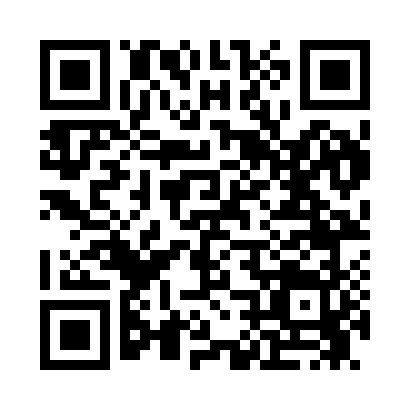 Prayer times for Sardine, Alabama, USAMon 1 Jul 2024 - Wed 31 Jul 2024High Latitude Method: Angle Based RulePrayer Calculation Method: Islamic Society of North AmericaAsar Calculation Method: ShafiPrayer times provided by https://www.salahtimes.comDateDayFajrSunriseDhuhrAsrMaghribIsha1Mon4:305:5012:544:327:579:172Tue4:315:5012:544:327:579:173Wed4:315:5012:544:327:579:164Thu4:325:5112:544:337:579:165Fri4:325:5112:544:337:579:166Sat4:335:5212:544:337:579:167Sun4:335:5212:554:337:579:158Mon4:345:5312:554:337:579:159Tue4:355:5312:554:337:569:1510Wed4:355:5412:554:347:569:1411Thu4:365:5412:554:347:569:1412Fri4:375:5512:554:347:559:1313Sat4:375:5512:554:347:559:1314Sun4:385:5612:554:347:559:1215Mon4:395:5612:564:347:549:1216Tue4:405:5712:564:347:549:1117Wed4:405:5812:564:357:549:1118Thu4:415:5812:564:357:539:1019Fri4:425:5912:564:357:539:0920Sat4:435:5912:564:357:529:0921Sun4:446:0012:564:357:529:0822Mon4:446:0112:564:357:519:0723Tue4:456:0112:564:357:509:0624Wed4:466:0212:564:357:509:0625Thu4:476:0212:564:357:499:0526Fri4:486:0312:564:357:499:0427Sat4:486:0412:564:357:489:0328Sun4:496:0412:564:357:479:0229Mon4:506:0512:564:357:479:0130Tue4:516:0612:564:357:469:0031Wed4:526:0612:564:357:458:59